			TVIRTINU: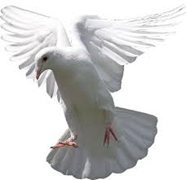 Kauno lopšelio-darželio „Želmenėlis“				Direktorė Lina Bagdanavičienė				__________________________KAUNO LOPŠELIS-DARŽELIS „ŽELMENĖLIS“BALANDŽIO  MĖNESIO VEIKLOS PLANASPastabos: 2016 m. balandžio mėn. Ugdymo proceso ir atvirų veiklų stebėsena pagal pedagoginės priežiūros planą ( atsakinga L. Bagdanavičienė);PLANINĖ PEDAGOGINĖ PRIEŽIŪRA2016 m. balandžio mėn. Mentorių konsultacijos jauniems specialistams ( atsakinga V.Šapranavičienė); Pateikti: Iki 04-21 užpildytas „plačiojo“ įsivertinimo anketas priešmokyklinio ugdymo pedagogei V.Butkienei;Iki 04-20 pateikti direktoriaus pavaduotojai ugdymui numatytus renginius ir veiklas gegužės mėnesio planui;Iki 04-15 pateikti direktoriaus pavaduotojai ugdymui grupių auklėtojų darbo grafikus gegužės mėnesiui; Numatoma kontrolė:Ugdymo proceso ir pedagoginės veiklos ( direktorė L. Bagdanavičienė);Higienos normų įgyvendinimo grupėse ( vyr.slaugytoja B. Ūsienė, dir. pav.ūkiui L. Sadauskienė);Informacijos pateikimo tėvams grupėse ( direktoriaus pavaduotoja ugdymui S. Šerėnienė); Eil. Nr.DataValandaVeiklaVykdytojaiAtsakingas Vieta 104-0404-0510 val.Seminaras „Animacijos kūrimas padedant informacinėms technologijoms“AuklėtojosS.ŠerėnienėAktų salė204-0717:30Priešmokyklinių grupių tėvų susirinkimai„Rugelio“ ir „Papartėlio“ gr. bendruomenėsB. RusteikienėV.ButkienėSt.ČivienėL.DžermeikienėGrupėse 304-0810:30Projekto „Augu skaitydamas“ veiklos„Papartėlio“ gr. L.DžermeikienėSt. ČivienėL.DžermeikienėSt. ČivienėV.Kudirkos viešosios bibliotekos vaikų literatūros skyrius404-1104-15Veiklos savaitėIndigo savaitė „Paukščiai“Darželio bendruomenė„Pakalnutės“ gr.K.RomeikienėA. KerulienėDarželio edukacinės aplinkos504-1211:30 Šiaulių teatro spektaklis „Laumė ir sesutės“Šiaulių teatrasS. ŠerėnienėGr. auklėtojosAktų salė604-139:00Darželio edukacinių akimirkų fiksavimasFotostudijaL.BagdanavičienėAktų salė704-1410:30Projekto „Augu skaitydamas“ veiklos„Rugelio“gr .B.RusteikienėV.ButkienėV.Kudirkos viešosios bibliotekos vaikų literatūros skyrius804-1813val.VGK komisijos posėdisKomisijos nariaiS.ŠerėnienėMetodinis kabinetas904-2010 val.Ikimokyklinių įstaigų teatro festivalis „Teatro dienelės 2016“„Ramunėlės“ gr. L.VorobjovienėV.ŠapranavičienėI.GružauskaitėS.ŠerėnienėAktų salė1004-20-05-02Veiklos savaitėsAtvira vaikų siuvinėjimo darbų paroda, skirta Mamos dienai paminėti „„Dobilėlio“ gr.„Pakalnutės“ gr.KerulienėDarželio edukacinės aplinkos 1104-2111:30Kauno lėlių teatro keliaujančios trupės spektaklis„Linksmojo žiogo žvejonės“Devynių gr. ugdytiniai S.ŠerėnienėAktų salė1204-2113 val.Įstaigos įsivertinimo darbo grupės posėdisDarbo grupės nariaiS. ŠerėnienėV.ButkienėMetodinis kabinetas1304-2110:30Projekto „Augu skaitydamas“ veiklos„Dobilėlio“ gr.A.KerulienėR. Tamulienė V.Kudirkos viešosios bibliotekos vaikų literatūros skyrius1404-25.13 val. Įstaigos tarybos posėdisVadovo veiklos ataskaita;Dėl darbo vasarą;Įstaigos tarybos sudėties keitimas;Įstaigos tarybos nariaiS.ŠerėnienėAktų salė1504-27 13 val.Metodinės tarybos posėdisMetodinės tarybos nariaiS.ŠerėnienėV.ŠapranavičienėMetodinis kabinetas1604-2710 val.Respublikinis „Želmenėlio“ vardo sambūris „Želmenėlis šokio ritmu“Darželio bendruomenėS.ŠerėnienėL.VorobjovienėAktų salė 9 esant palankiam orui- lauke) 1704-2810:30Projekto „Augu skaitydamas“ veiklos„Pakalnutės“ gr. K.RomeikienėA.KerulienėV.Kudirkos viešosios bibliotekos vaikų literatūros skyrius1804-289:30Šaškių turnyras „Pakalikai pradeda...“ Darželio ugdytiniai (4-7 m. amžiaus grupės)S.ŠerėnienėV.GalijotaitėAktų salė 1904-29/30Visa veiklos dienaEdukacinė išvykaDarželio bendruomenėS.ŠerėnienėBirštonas2004-0504-1204-1904-2613 val. Mokytojų tarybos posėdžiaiPedagogų bendruomenėL. BagdanavičienėAktų salė PedagogaiTerminasKristina Romeikienė04 04-04 08Laimutė DžermeikienėStasė Čivienė04 11- 04 15Greta Zaranian Gražina HofšteterytėLina Dobrovolskytė04 18- 04 22Zofija Grigaitė04 25 – 04 29 